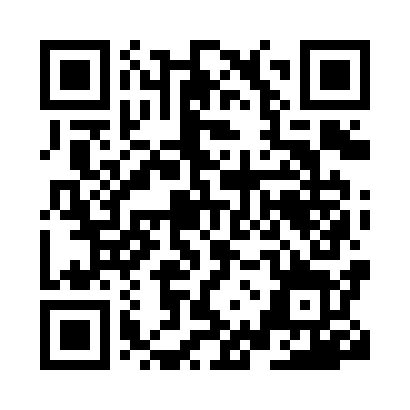 Prayer times for Kruncha, BulgariaMon 1 Apr 2024 - Tue 30 Apr 2024High Latitude Method: Angle Based RulePrayer Calculation Method: Muslim World LeagueAsar Calculation Method: HanafiPrayer times provided by https://www.salahtimes.comDateDayFajrSunriseDhuhrAsrMaghribIsha1Mon5:227:001:225:517:459:172Tue5:206:581:225:527:469:183Wed5:186:561:215:537:479:204Thu5:166:541:215:547:489:215Fri5:146:531:215:547:499:236Sat5:126:511:205:557:519:247Sun5:096:491:205:567:529:258Mon5:076:481:205:577:539:279Tue5:056:461:205:587:549:2810Wed5:036:441:195:587:559:3011Thu5:016:421:195:597:569:3112Fri4:596:411:196:007:579:3313Sat4:576:391:186:017:599:3514Sun4:556:371:186:018:009:3615Mon4:536:361:186:028:019:3816Tue4:516:341:186:038:029:3917Wed4:496:331:186:038:039:4118Thu4:476:311:176:048:049:4219Fri4:456:291:176:058:069:4420Sat4:436:281:176:068:079:4521Sun4:406:261:176:068:089:4722Mon4:386:251:176:078:099:4923Tue4:366:231:166:088:109:5024Wed4:346:221:166:088:119:5225Thu4:326:201:166:098:139:5426Fri4:306:191:166:108:149:5527Sat4:286:171:166:118:159:5728Sun4:266:161:166:118:169:5929Mon4:246:141:156:128:1710:0030Tue4:226:131:156:138:1810:02